Map of London showing the spread of the fire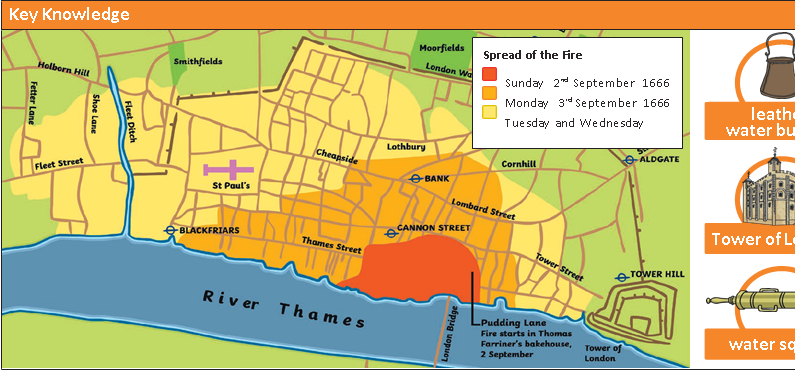 Key Events and Facts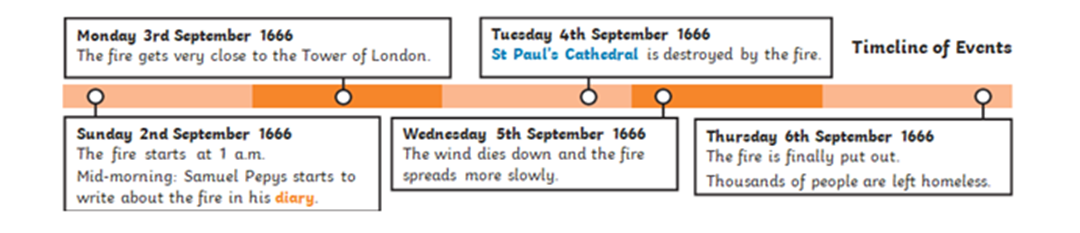 The Great Fire of London monument             Many people escaped the fire by boat.to commemorate the fire. 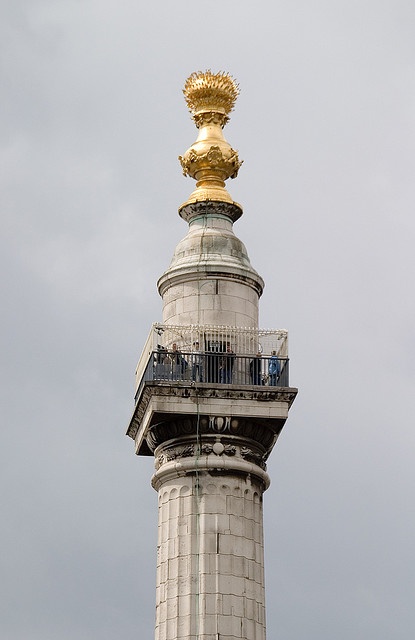 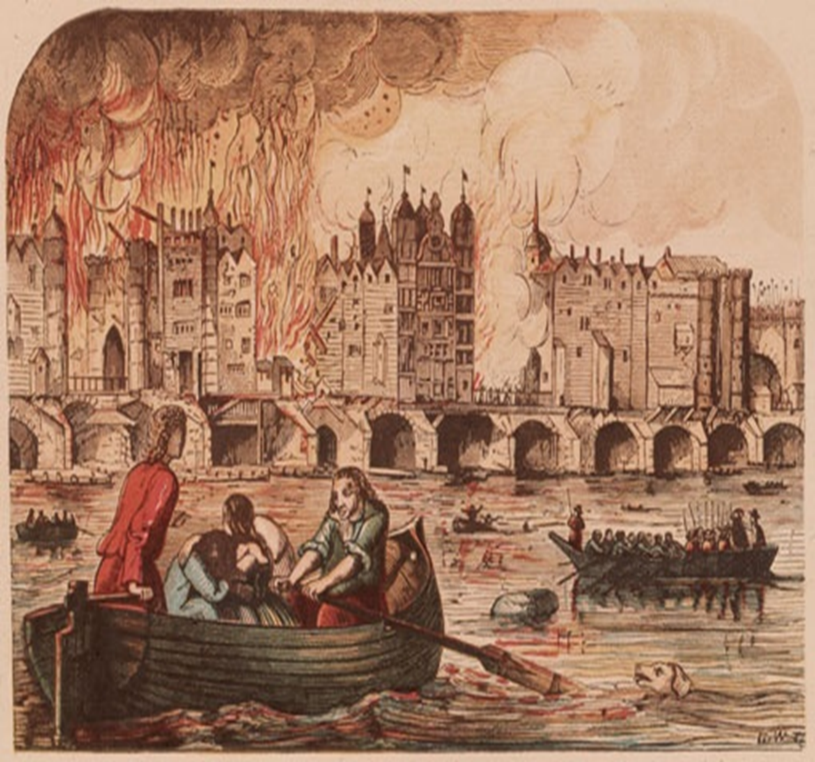 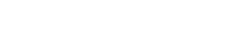 Welbourn Church of England Primary School‘Believe, Excite, Succeed, Together’Welbourn Church of England Primary School‘Believe, Excite, Succeed, Together’Welbourn Church of England Primary School‘Believe, Excite, Succeed, Together’TopazTopazTopazTopic: How did The Great Fire of London start? Topic: How did The Great Fire of London start? EYFS/ Year 1Important People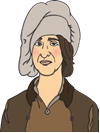 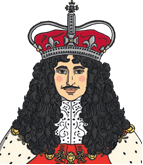 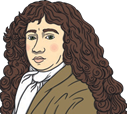   Samuel Pepys                    Thomas Farriner                 King Charles II             Important People  Samuel Pepys                    Thomas Farriner                 King Charles II             Important People  Samuel Pepys                    Thomas Farriner                 King Charles II             Key VocabularyKey VocabularyKey VocabularybakeryA place that makes bread, cakes, etc…A place that makes bread, cakes, etc…St. Paul’s CathedralA very large church in London. A new St Paul’s Cathedral was built after the fire.A very large church in London. A new St Paul’s Cathedral was built after the fire.diaryA book that people write about their lives in.A book that people write about their lives in.firebreakA gap that stops a fire spreading to nearby buildings.A gap that stops a fire spreading to nearby buildings.When and where did the fire start?The fire started on Sunday 2nd September 1666 in Thomas Farriner’s bakery on Pudding Lane.Why did the fire start?The fires used for baking were not put out properly.Why did the fire spread so quickly?In 1666, the buildings in London were made of wood and straw and they were very close together, making it easy for the flames to spread. It had also been a dry summer, so the buildings were dry. Strong winds were blowing, which helped the flames to spread.How did people try to put the fire out?People used leather buckets and water squirts to try to put the fire out, but these did not work. Later in the week, King Charles II ordered buildings to be pulled down to stop the flames from spreading.How and when was the fire put out?By Thursday 6th September, the wind had died down. This meant that people were able to put out the flames.